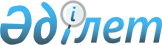 Об утверждении бюджета Яснополянского сельского округа Тайыншинского района Северо-Казахстанской области на 2020 - 2022 годыРешение маслихата Тайыншинского района Северо-Казахстанской области от 8 января 2020 года № 333. Зарегистрировано Департаментом юстиции Северо-Казахстанской области 10 января 2020 года № 5839.
      Сноска. Вводится в действие с 01.01.2020 в соответствии с пунктом 5 настоящего решения.
      В соответствии со статьями 9-1, 75 Бюджетного кодекса Республики Казахстан от 4 декабря 2008 года, статьей 6 Закона Республики Казахстан от 23 января 2001 года "О местном государственном управлении и самоуправлении в Республике Казахстан", маслихат Тайыншинского района Северо-Казахстанской области РЕШИЛ:
      1. Утвердить бюджет Яснополянского сельского округа Тайыншинского района Северо-Казахстанской области на 2020 - 2022 годы согласно приложению 1, 2, 3 к настоящему решению соответственно, в том числе на 2020 год в следующих объемах:
      1) доходы – 39125,5 тысячи тенге:
      налоговые поступления – 7594,8 тысяч тенге;
      неналоговые поступления - 0 тысяч тенге;
      поступления от продажи основного капитала - 0 тысяч тенге;
      поступления трансфертов – 31530,7 тысяч тенге;
      2) затраты – 121602,5 тысяч тенге;
      3) чистое бюджетное кредитование - 0 тысяч тенге:
      бюджетные кредиты - 0 тысяч тенге;
      погашение бюджетных кредитов - 0 тысяч тенге;
      4) сальдо по операциям с финансовыми активами - 0 тысяч тенге:
      приобретение финансовых активов - 0 тысяч тенге;
      поступления от продажи финансовых активов государства - 0 тысяч тенге;
      5) дефицит (профицит) бюджета - - 82477 тысяч тенге;
      6) финансирование дефицита (использование профицита) бюджета - 82477 тысяч тенге:
      поступление займов - 82303,5 тысяч тенге;
      погашение займов - 0 тысяч тенге;
      используемые остатки бюджетных средств – 173,5 тысяч тенге. 
      Сноска. Пункт 1 в редакции решения маслихата Тайыншинского района Северо-Казахстанской области от 16.04.2020 № 354 (вводится в действие с 01.01.2020); в редакции решения маслихата Тайыншинского района Северо-Казахстанской области от 09.12.2020 № 413 (вводится в действие с 01.01.2020).


      2. Установить, что доходы бюджета Яснополянского сельского округа формируются за счет налоговых и неналоговых поступлений в соответствии со статьей 52-1 Бюджетного кодекса Республики Казахстан. 
      3. Учесть в бюджете Яснополянского сельского округа на 2020 год поступления целевых текущих трансфертов из республиканского бюджета на установление доплат к должностному окладу за особые условия труда в организациях культуры и архивных учреждениях управленческому и основному персоналу государственных организаций культуры и архивных учреждений в сумме 1370 тысяч тенге. 
      3-1. Учесть в бюджете Яснополянского сельского округа на 2020 год поступления целевых текущих трансфертов из бюджета Тайыншинского района на обеспечение санитарии населенных пунктов в сумме 48 тысяч тенге. 
      Сноска. Решение дополнено пунктом 3-1 в соответствии с решением маслихата Тайыншинского района Северо-Казахстанской области от 16.04.2020 № 354 (вводится в действие с 01.01.2020).


      3-2. Предусмотреть расходы бюджета Яснополянского сельского округа на 2020 год за счет свободных остатков бюджетных средств, сложившихся на 1 января 2020 года и возврат неиспользованных (недоиспользованных) в 2019 году целевых трансфертов из республиканского бюджета согласно приложению 4 к настоящему решению.
      Сноска. Решение дополнено пунктом 3-2 в соответствии с решением маслихата Тайыншинского района Северо-Казахстанской области от 16.04.2020 № 354 (вводится в действие с 01.01.2020).


      4. Установить бюджетную субвенцию, передаваемую из районного бюджета в бюджет Яснополянского сельского округа на 2020 год в сумме 21514 тысяч тенге. 
      4-1. Учесть в бюджете Яснополянского сельского округа на 2020 год поступления займов на текущий ремонт внутрипоселковых дорог с асфальтовым покрытием в селе Ясная Поляна Яснополянского сельского округа Тайыншинского района Северо-Казахстанской области в сумме 82303,5 тысяч тенге.
      Сноска. Решение дополнено пунктом 4-1 в соответствии с решением маслихата Тайыншинского района Северо-Казахстанской области от 16.04.2020 № 354 (вводится в действие с 01.01.2020).


      5. Настоящее решение вводится в действие с 1 января 2020 года. Бюджет Яснополянского сельского округа Тайыншинского района Северо-Казахстанской области на 2020 год 
      Сноска. Приложение 1 в редакции решения маслихата Тайыншинского района Северо-Казахстанской области от 16.04.2020 № 354 (вводится в действие с 01.01.2020); в редакции решения маслихата Тайыншинского района Северо-Казахстанской области от 09.12.2020 № 413 (вводится в действие с 01.01.2020). Бюджет Яснополянского сельского округа Тайыншинского района Северо-Казахстанской области на 2021 год Бюджет Яснополянского сельского округа Тайыншинского района Северо-Казахстанской области на 2022 год Расходы бюджета Яснополянского сельского округа на 2020 год за счет свободных остатков бюджетных средств, сложившихся на 1 января 2020 года и возврата неиспользованных (недоиспользованных) в 2019 году целевых трансфертов из республиканского бюджета 
      Сноска. Решение дополнено приложением 4 в соответствии с решением маслихата Тайыншинского района Северо-Казахстанской области от 16.04.2020 № 354 (вводится в действие с 01.01.2020); в редакции решения маслихата Тайыншинского района Северо-Казахстанской области от 09.12.2020 № 413 (вводится в действие с 01.01.2020).
					© 2012. РГП на ПХВ «Институт законодательства и правовой информации Республики Казахстан» Министерства юстиции Республики Казахстан
				
      Председатель 
сессии маслихата 
Тайыншинского района 
Северо-Казахстанской области 

М. Актаева

      Секретарь маслихата 
Тайыншинского района 
Северо-Казахстанской области 

К. Шарипов
Приложение 1 к решению маслихата Тайыншинского района Северо-Казахстанской области от 08 января 2020 года № 333
Категория
Категория
Категория
Наименование
Сумма, тысяч тенге
Класс
Класс
Наименование
Сумма, тысяч тенге
Подкласс
Наименование
Сумма, тысяч тенге
1) Доходы
39125,5
1
Налоговые поступления
7594,8
01
Подоходный налог
336,8
2
Индивидуальный подоходный налог
336,8
04
Hалоги на собственность
7594,8
1
Hалоги на имущество
46
3
Земельный налог
321
4
Hалог на транспортные средства
6891
4
Поступления трансфертов
31530,7
02
Трансферты из вышестоящих органов государственного управления
31530,7
3
Трансферты из районного (города областного значения) бюджета
31530,7
Функциональная группа
Функциональная группа
Функциональная группа
Наименование
Сумма, тысяч тенге
Администратор бюджетных программ
Администратор бюджетных программ
Наименование
Сумма, тысяч тенге
Программа
Наименование
Сумма, тысяч тенге
2) Затраты
121602,5
01
Государственные услуги общего характера
17170
124
Аппарат акима города районного значения, села, поселка, сельского округа
16957,6
001
Услуги по обеспечению деятельности акима города районного значения, села, поселка, сельского округа
16957,6
022
Капитальные расходы государственных органов
212,4
04
Образование
2542
124
Аппарат акима города районного значения, села, поселка, сельского округа
2542
005
Организация бесплатного подвоза учащихся до ближайшей школы и обратно в сельской местности
2542
07
Жилищно-коммунальное хозяйство
10848,7
124
Аппарат акима города районного значения, села, поселка, сельского округа
10848,7
008
Освещение улиц в населенных пунктах
10800,7
009
Обеспечение санитарии населенных пунктов
48
08
Культура, спорт, туризм и информационное пространство
5856,5
124
Аппарат акима города районного значения, села, поселка, сельского округа
5856,5
006
Поддержка культурно-досуговой работы на местном уровне
5856,5
12
Транспорт и коммуникации
82303,5
124
Аппарат акима города районного значения, села, поселка, сельского округа
82303,5
013
Обеспечение функционирования автомобильных дорог в городах районного значения, селах, поселках, сельских округах
82303,5
13
Прочие
2881,2
124
Аппарат акима города районного значения, села, поселка, сельского округа
2881,2
040
Реализация мероприятий для решения вопросов обустройства населенных пунктов в реализацию мер по содействию экономическому развитию регионов в рамках Государственной программы развития регионов до 2025 года
2881,2
15
Трансферты
0,6
124
Аппарат акима города районного значения, села, поселка, сельского округа
0,6
048
Возврат неиспользованных (недоиспользованных) целевых трансфертов
0,6
3) Чистое бюджетное кредитование
0
Бюджетные кредиты
0
Категория
Категория
Категория
Наименование
Сумма, тысяч тенге
Класс
Класс
Наименование
Сумма, тысяч тенге
Подкласс
Наименование
Сумма, тысяч тенге
5
Погашение бюджетных кредитов
0
Функциональная группа
Функциональная группа
Функциональная группа
Наименование
Сумма, тысяч тенге
Администратор бюджетных программ
Администратор бюджетных программ
Наименование
Сумма, тысяч тенге
Программа
Наименование
Сумма, тысяч тенге
4) Сальдо по операциям с финансовыми активами
0
Категория
Категория
Категория
Наименование
Сумма, тысяч тенге
Класс
Класс
Наименование
Сумма, тысяч тенге
Подкласс
Наименование
Сумма, тысяч тенге
6
Поступления от продажи финансовых активов государства
0
5) Дефицит (профицит) бюджета
- 82477
6) Финансирование дефицита (использование профицита) бюджета
82477
7
Поступления займов
82303,5
01
Внутренние государственные займы 
82303,5
2
Договоры займа
82303,5
14
Обслуживание долга
0
16
Погашение займов
0
Категория
Категория
Категория
Наименование
Сумма, тысяч тенге
Класс
Класс
Наименование
Сумма, тысяч тенге
Подкласс
Наименование
Сумма, тысяч тенге
8
Используемые остатки бюджетных средств
173,5
01
Остатки бюджетных средств
173,5
1
Свободные остатки бюджетных средств
173,5Приложение 2 к решению маслихата Тайыншинского района Северо-Казахстанской области от 08 января 2020 года № 333
Категория
Категория
Категория
Наименование
Сумма, тысяч тенге
Класс
Класс
Наименование
Сумма, тысяч тенге
Подкласс
Наименование
Сумма, тысяч тенге
1) Доходы
30672
1
Налоговые поступления
8978
04
Hалоги на собственность
8978
1
Hалоги на имущество
50
3
Земельный налог
385
4
Hалог на транспортные средства
8543
4
Поступления трансфертов
21694
02
Трансферты из вышестоящих органов государственного управления
21694
3
Трансферты из районного (города областного значения) бюджета
21694
Функциональная группа
Функциональная группа
Функциональная группа
Наименование
Сумма, тысяч тенге
Администратор бюджетных программ
Администратор бюджетных программ
Наименование
Сумма, тысяч тенге
Программа
Наименование
Сумма, тысяч тенге
2) Затраты
30672
01
Государственные услуги общего характера
16478
124
Аппарат акима города районного значения, села, поселка, сельского округа
16478
001
Услуги по обеспечению деятельности акима города районного значения, села, поселка, сельского округа
16478
04
Образование
3695
124
Аппарат акима города районного значения, села, поселка, сельского округа
3695
005
Организация бесплатного подвоза учащихся до ближайшей школы и обратно в сельской местности
3695
07
Жилищно-коммунальное хозяйство
2163
124
Аппарат акима города районного значения, села, поселка, сельского округа
2163
008
Освещение улиц в населенных пунктах
2163
08
Культура, спорт, туризм и информационное пространство
4526
124
Аппарат акима города районного значения, села, поселка, сельского округа
4526
006
Поддержка культурно-досуговой работы на местном уровне
4526
 13
Прочие
3810
124
Аппарат акима города районного значения, села, поселка, сельского округа
3810
040
Реализация мероприятий для решения вопросов обустройства населенных пунктов в реализацию мер по содействию экономическому развитию регионов в рамках Государственной программы развития регионов до 2025 года
3810
3) Чистое бюджетное кредитование
0
Бюджетные кредиты
0
Категория
Категория
Категория
Наименование
Сумма, тысяч тенге
Класс
Класс
Наименование
Сумма, тысяч тенге
Подкласс
Наименование
Сумма, тысяч тенге
5
Погашение бюджетных кредитов
0
Функциональная группа
Функциональная группа
Функциональная группа
Наименование
Сумма, тысяч тенге
Администратор бюджетных программ
Администратор бюджетных программ
Наименование
Сумма, тысяч тенге
Программа
Наименование
Сумма, тысяч тенге
4) Сальдо по операциям с финансовыми активами
0
Категория
Категория
Категория
Наименование
Сумма, тысяч тенге
Класс
Класс
Наименование
Сумма, тысяч тенге
Подкласс
Наименование
Сумма, тысяч тенге
6
Поступления от продажи финансовых активов государства
0
5) Дефицит (профицит) бюджета
0
6) Финансирование дефицита (использование профицита) бюджета
0
7
Поступления займов
0
Функциональная группа
Функциональная группа
Функциональная группа
Наименование
Сумма, тысяч тенге
Администратор бюджетных программ
Администратор бюджетных программ
Наименование
Сумма, тысяч тенге
Программа
Наименование
Сумма, тысяч тенге
14
Обслуживание долга
0
16
Погашение займов
0
Категория
Категория
Категория
Наименование
Сумма, тысяч тенге
Класс
Класс
Наименование
Сумма, тысяч тенге
Подкласс
Наименование
Сумма, тысяч тенге
8
Используемые остатки бюджетных средств
0
01
Остатки бюджетных средств
0
1
Свободные остатки бюджетных средств
0Приложение 3 к решению маслихата Тайыншинского района Северо-Казахстанской области от 08 января 2020 года № 333
Категория
Категория
Категория
Наименование
Сумма, тысяч тенге
Класс
Класс
Наименование
Сумма, тысяч тенге
Подкласс
Наименование
Сумма, тысяч тенге
1) Доходы
31266
1
Налоговые поступления
9339
04
Hалоги на собственность
9339
1
Hалоги на имущество
50
3
Земельный налог
385
4
Hалог на транспортные средства
8904
4
Поступления трансфертов
21927
02
Трансферты из вышестоящих органов государственного управления
21927
3
Трансферты из районного (города областного значения) бюджета
21927
Функциональная группа
Функциональная группа
Функциональная группа
Наименование
Сумма, тысяч тенге
Администратор бюджетных программ
Администратор бюджетных программ
Наименование
Сумма, тысяч тенге
Программа
Наименование
Сумма, тысяч тенге
2) Затраты
31266
01
Государственные услуги общего характера
16680
124
Аппарат акима города районного значения, села, поселка, сельского округа
16680
001
Услуги по обеспечению деятельности акима города районного значения, села, поселка, сельского округа
16680
04
Образование
3843
124
Аппарат акима города районного значения, села, поселка, сельского округа
3843
005
Организация бесплатного подвоза учащихся до ближайшей школы и обратно в сельской местности
3843
07
Жилищно-коммунальное хозяйство
2250
124
Аппарат акима города районного значения, села, поселка, сельского округа
2250
008
Освещение улиц в населенных пунктах
2250
08
Культура, спорт, туризм и информационное пространство
4530
124
Аппарат акима города районного значения, села, поселка, сельского округа
4530
006
Поддержка культурно-досуговой работы на местном уровне
4530
 13
Прочие
3963
124
Аппарат акима города районного значения, села, поселка, сельского округа
3963
040
Реализация мероприятий для решения вопросов обустройства населенных пунктов в реализацию мер по содействию экономическому развитию регионов в рамках Государственной программы развития регионов до 2025 года
3963
3) Чистое бюджетное кредитование
0
Бюджетные кредиты
0
Категория
Категория
Категория
Наименование
Сумма, тысяч тенге
Класс
Класс
Наименование
Сумма, тысяч тенге
Подкласс
Наименование
Сумма, тысяч тенге
5
Погашение бюджетных кредитов
0
Функциональная группа
Функциональная группа
Функциональная группа
Наименование
Сумма, тысяч тенге
Администратор бюджетных программ
Администратор бюджетных программ
Наименование
Сумма, тысяч тенге
Программа
Наименование
Сумма, тысяч тенге
4) Сальдо по операциям с финансовыми активами
0
Категория
Категория
Категория
Наименование
Сумма, тысяч тенге
Класс
Класс
Наименование
Сумма, тысяч тенге
Подкласс
Наименование
Сумма, тысяч тенге
6
Поступления от продажи финансовых активов государства
0
5) Дефицит (профицит) бюджета
0
6) Финансирование дефицита (использование профицита) бюджета
0
7
Поступления займов
0
Функциональная группа
Функциональная группа
Функциональная группа
Наименование
Сумма, тысяч тенге
Администратор бюджетных программ
Администратор бюджетных программ
Наименование
Сумма, тысяч тенге
Программа
Наименование
Сумма, тысяч тенге
14
Обслуживание долга
0
16
Погашение займов
0
Категория
Категория
Категория
Наименование
Сумма, тысяч тенге
Класс
Класс
Наименование
Сумма, тысяч тенге
Подкласс
Наименование
Сумма, тысяч тенге
8
Используемые остатки бюджетных средств
0
01
Остатки бюджетных средств
0
1
Свободные остатки бюджетных средств
0Приложение 4 к решению маслихата Тайыншинского района Северо-Казахстанской области от 08 января 2020 года № 333
Категория 
Категория 
Категория 
Наименование
Сумма, тысяч тенге
Класс
Класс
Наименование
Сумма, тысяч тенге
Подкласс 
Наименование
Сумма, тысяч тенге
1) Доходы
173,5
8
Используемые остатки бюджетных средств
173,5
01
Остатки бюджетных средств
173,5
1
Свободные остатки бюджетных средств
173,5
Функциональная группа
Функциональная группа
Функциональная группа
Наименование
Сумма, тысяч тенге
Администратор бюджетных программ
Администратор бюджетных программ
Наименование
Сумма, тысяч тенге
Программа
Наименование
Сумма, тысяч тенге
2) Затраты
173,5
08
Культура, спорт, туризм и информационное пространство
172,9
124
Аппарат акима города районного значения, села, поселка, сельского округа
172,9
006
Поддержка культурно-досуговой работы на местном уровне
172,9
15
Трансферты
0,6
124
Аппарат акима города районного значения, села, поселка, сельского округа
0,6
048
Возврат неиспользованных (недоиспользованных) целевых трансфертов
0,6